В целях оказания содействия Управлению Федеральной службы государственной статистики по Красноярскому краю, Республике Хакасия и Республике Тыва в подготовке и проведении Всероссийской переписи населения 2020 года на территории города Зеленогорска, в соответствии с  Федеральным законом от 25.01.2002 № 8-ФЗ «О Всероссийской переписи населения», постановлением Правительства Российской Федерации от 29.09.2017 № 1185 «Об образовании Комиссии Правительства Российской Федерации по проведению Всероссийской переписи населения 2020 года», учитывая распоряжение Правительства Российской Федерации от 04.11.2017 № 2444-р «Об организации Всероссийской переписи населения в 2020 году», руководствуясь Уставом города Зеленогорска,Утвердить Положение о комиссии по оказанию содействия в подготовке и проведении Всероссийской переписи населения 2020 года в городе Зеленогорске согласно приложению № 1 к настоящему распоряжению.Утвердить состав комиссии по оказанию содействия в подготовке и проведении Всероссийской переписи населения 2020 года в городе Зеленогорске согласно приложению № 2 к настоящему распоряжению. 3. Настоящее распоряжение вступает в силу в день подписания и подлежит опубликованию в газете «Панорама».          4. Контроль за выполнением настоящего распоряжения возложить на первого заместителя Главы ЗАТО г. Зеленогорска по стратегическому планированию, экономическому развитию и финансам.Глава ЗАТО г. Зеленогорска                                                    	М.В. Сперанский   ПОЛОЖЕНИЕо комиссии по оказанию содействия в подготовке и проведении Всероссийской переписи населения 2020 года в городе ЗеленогорскеОбщие положения1.1. Комиссия по оказанию содействия в подготовке и проведении Всероссийской переписи населения 2020 года в городе Зеленогорске (далее – комиссия) является временным коллегиальным органом, созданным в целях оказания содействия Управлению Федеральной службы государственной статистики по Красноярскому краю, Республике Хакасия и Республике Тыва в подготовке и проведении Всероссийской переписи населения 2020 года в городе Зеленогорске.1.2. В своей деятельности комиссия руководствуется законодательством Российской Федерации и настоящим положением.2. Задача и функции комиссииЗадачей комиссии является оперативное решение вопросов, связанных с содействием Управлению Федеральной службы государственной статистики по Красноярскому краю, Республике Хакасия и Республике Тыва в подготовке и проведении Всероссийской переписи населения 2020 года в городе Зеленогорске.         Комиссия для осуществления возложенной задачи:	- заслушивает информацию о ходе подготовки и проведения Всероссийской переписи населения 2020 года в городе Зеленогорске;	- выносит решения, необходимые для оказания содействия в подготовке и проведении Всероссийской переписи населения 2020 года в городе Зеленогорске.3. Права комиссииКомиссия вправе:3.1. Заслушивать информацию представителей территориальных органов федеральных органов исполнительной власти, органов местного самоуправления и организаций о ходе подготовки и проведения Всероссийской переписи населения 2020 года в городе Зеленогорске.3.2.  Направлять в территориальные органы федеральных органов исполнительной власти, органы местного самоуправления, организации предложения по вопросам подготовки и проведения Всероссийской переписи населения 2020 года в городе Зеленогорске.3.3. Привлекать к работе комиссии представителей территориальных органов федеральных органов исполнительной власти, органов местного самоуправления, организаций. 3.4. Создавать рабочие группы для рассмотрения вопросов, связанных с решением возложенной на комиссию задачи.4. Организация работы комиссии4.1. Руководство деятельностью комиссии осуществляет председатель комиссии. Председатель комиссии: - осуществляет организацию деятельности комиссии; - назначает дату и время заседания комиссии; - председательствует на заседании комиссии;  - осуществляет контроль за выполнением решений комиссии;-осуществляет иные полномочия, предусмотренные настоящим положением.4.2. В период отсутствия (временная нетрудоспособность, отпуск, командировка) председателя комиссии его полномочия осуществляет заместитель председателя комиссии.           4.3. Секретарь комиссии: 	- оповещает членов комиссии и приглашенных лиц о времени и месте заседания комиссии, знакомит их с вопросами, вынесенными на заседание комиссии; - обеспечивает подготовку заседания комиссии; - ведет и оформляет протокол заседания комиссии.4.4. В период отсутствия (временная нетрудоспособность, отпуск, командировка) секретаря комиссии его полномочия осуществляет по поручению председателя комиссии другой член комиссии.4.5. Решения комиссии оформляются протоколами и подписываются председательствующим на заседании комиссии. 4.6. Заседания комиссии проводятся не реже одного раза в квартал.4.7. Заседание комиссии является правомочным, если на нем присутствует более половины от утвержденного состава комиссии.4.8.  Решения комиссии принимаются простым большинством голосов от присутствующего на заседании состава комиссии путем открытого голосования. При равенстве голосов голос председательствующего на заседании комиссии является решающим.4.9. Решения комиссии носят рекомендательный характер.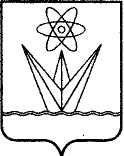 АДМИНИСТРАЦИЯЗАКРЫТОГО АДМИНИСТРАТИВНО – ТЕРРИТОРИАЛЬНОГО ОБРАЗОВАНИЯ  ГОРОДА  ЗЕЛЕНОГОРСКА КРАСНОЯРСКОГО КРАЯР А С П О Р Я Ж Е Н И ЕАДМИНИСТРАЦИЯЗАКРЫТОГО АДМИНИСТРАТИВНО – ТЕРРИТОРИАЛЬНОГО ОБРАЗОВАНИЯ  ГОРОДА  ЗЕЛЕНОГОРСКА КРАСНОЯРСКОГО КРАЯР А С П О Р Я Ж Е Н И ЕАДМИНИСТРАЦИЯЗАКРЫТОГО АДМИНИСТРАТИВНО – ТЕРРИТОРИАЛЬНОГО ОБРАЗОВАНИЯ  ГОРОДА  ЗЕЛЕНОГОРСКА КРАСНОЯРСКОГО КРАЯР А С П О Р Я Ж Е Н И ЕАДМИНИСТРАЦИЯЗАКРЫТОГО АДМИНИСТРАТИВНО – ТЕРРИТОРИАЛЬНОГО ОБРАЗОВАНИЯ  ГОРОДА  ЗЕЛЕНОГОРСКА КРАСНОЯРСКОГО КРАЯР А С П О Р Я Ж Е Н И ЕАДМИНИСТРАЦИЯЗАКРЫТОГО АДМИНИСТРАТИВНО – ТЕРРИТОРИАЛЬНОГО ОБРАЗОВАНИЯ  ГОРОДА  ЗЕЛЕНОГОРСКА КРАСНОЯРСКОГО КРАЯР А С П О Р Я Ж Е Н И Е21.06.2019г. Зеленогорскг. Зеленогорск№1374-рОб утверждении Положения и состава комиссии по оказанию содействия в подготовке и проведении Всероссийской переписи населения 2020 годав городе ЗеленогорскеОб утверждении Положения и состава комиссии по оказанию содействия в подготовке и проведении Всероссийской переписи населения 2020 годав городе ЗеленогорскеПриложение № 1к распоряжению АдминистрацииЗАТО г. Зеленогорскаот 21.06.2019 №_1374-рПриложение № 2к распоряжению АдминистрацииЗАТО г. Зеленогорскаот _21.06.2019_№_1374-р__Состав комиссии по оказанию содействия в подготовке и проведении Всероссийской переписи населения 2020 года в городе ЗеленогорскеСостав комиссии по оказанию содействия в подготовке и проведении Всероссийской переписи населения 2020 года в городе ЗеленогорскеСостав комиссии по оказанию содействия в подготовке и проведении Всероссийской переписи населения 2020 года в городе ЗеленогорскеНалобина Марина Викторовна- первый заместитель Главы ЗАТО         г. Зеленогорска по стратегическому планированию, экономическому развитию и финансам, председатель комиссии;- первый заместитель Главы ЗАТО         г. Зеленогорска по стратегическому планированию, экономическому развитию и финансам, председатель комиссии;Карчушкин Илья Сергеевич- заместитель Главы ЗАТО                     г. Зеленогорска по общим вопросам,заместитель председателя комиссии;- заместитель Главы ЗАТО                     г. Зеленогорска по общим вопросам,заместитель председателя комиссии;Дудина Наталья Викторовна- ведущий экономист отдела статистики МКУ «Центр закупок, предпринимательстваи обеспечения деятельности ОМС», секретарь комиссии;- ведущий экономист отдела статистики МКУ «Центр закупок, предпринимательстваи обеспечения деятельности ОМС», секретарь комиссии;члены комиссии:Дубовикова Светлана Игоревна- уполномоченный по вопросам проведения переписи населения в городе Зеленогорске (по согласованию);- уполномоченный по вопросам проведения переписи населения в городе Зеленогорске (по согласованию);Заречный Василий Анатольевич- руководитель Комитета по управлению имуществом Администрации ЗАТО г. Зеленогорска; - руководитель Комитета по управлению имуществом Администрации ЗАТО г. Зеленогорска; Коваленко Лариса Васильевна              - заместитель Главы ЗАТО                     г. Зеленогорска по вопросам социальной сферы;- заместитель Главы ЗАТО                     г. Зеленогорска по вопросам социальной сферы;Котенков Виктор Александрович- директор МУП ТРК «Зеленогорск»;- директор МУП ТРК «Зеленогорск»;Малышев Евгений Гурьевич- заместитель начальника полиции ОМВД России по ЗАТО г. Зеленогорск по организации охраны общественного порядка (по согласованию);- заместитель начальника полиции ОМВД России по ЗАТО г. Зеленогорск по организации охраны общественного порядка (по согласованию);Нехаева Ирина Адольфовна- начальник отделения по вопросам миграции ОМВД по ЗАТО                      г. Зеленогорск (по согласованию);- начальник отделения по вопросам миграции ОМВД по ЗАТО                      г. Зеленогорск (по согласованию);Рачук Елена Владимировна- начальник отдела статистики МКУ «Центр закупок, предпринимательстваи обеспечения деятельности ОМС»; - начальник отдела статистики МКУ «Центр закупок, предпринимательстваи обеспечения деятельности ОМС»; Татаринов Никита Владимирович- начальник отдела архитектуры и градостроительства Администрации ЗАТО г. Зеленогорска – главный архитектор города;- начальник отдела архитектуры и градостроительства Администрации ЗАТО г. Зеленогорска – главный архитектор города;Шмелев Алексей Борисович- начальник Отдела городского хозяйства Администрации ЗАТО           г. Зеленогорска.- начальник Отдела городского хозяйства Администрации ЗАТО           г. Зеленогорска.